                 Vietnamese tone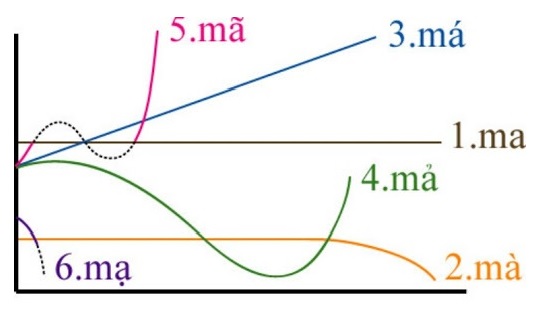 (twice)mamàmámảmãmạ//////////////////////////////////////////////////////////////////(once)ma mà mámả mã mạ//////////////////////////////////////////////////////////////////Ex.………………………………………………………………….(once)Vietnamese only1 ma　ghost　お化けđen   black 黒tôm   shrimp エビphim   movie 映画………………………………………………………………….2 mà　but　しかし  cá hồi   salmon サーモン  thịt bò   beef 牛肉  ông bà   grandparents 祖父母………………………………………………………………….3 má　mother　お母さん  pho mát   chees チーズ  tháp   tower 塔  gió   wind 風………………………………………………………………….4 mả　grave　お墓Nhật Bản   Japan 日本buổi sáng   morning朝thảm   carpetじゅうたん………………………………………………………………….5 mã　horse　馬kỹ sú   engineer エンジニアーmãn   complacent 満足してるcó sẵn   available 利用可能………………………………………………………………….6 mạ　 seedling　苗lạnh   cold 寒いmạo   article 記事thị trương   market 市場